Publicado en Madrid el 18/10/2022 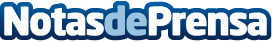 Los conductores españoles serán los primeros en utilizar las balizas V-16Las balizas V-16 son un elemento indispensable para la seguridad vial. Así se ha puesto de manifiesto en la reciente reunión del Grupo de Alto Nivel sobre Seguridad Vial, un grupo que asesora a la Comisión Europea en esta materia. España presentó las balizas v-16 geoposicionadas, un elemento que señaliza el lugar del accidente sin riesgo a sufrir atropellos y que, además, conecta la posición del vehículo, con un mínimo margen de error. Grupo V16 apoya todas las iniciativas que reviertan en seguridadDatos de contacto:Lola BeltránImpacta Group678967349Nota de prensa publicada en: https://www.notasdeprensa.es/los-conductores-espanoles-seran-los-primeros_1 Categorias: Nacional Motociclismo Automovilismo Sociedad Industria Automotriz Otras Industrias http://www.notasdeprensa.es